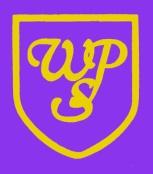 Policy for The Learning Environment and DisplayAppendix 2: English Working WallsKey Stage 1Year 1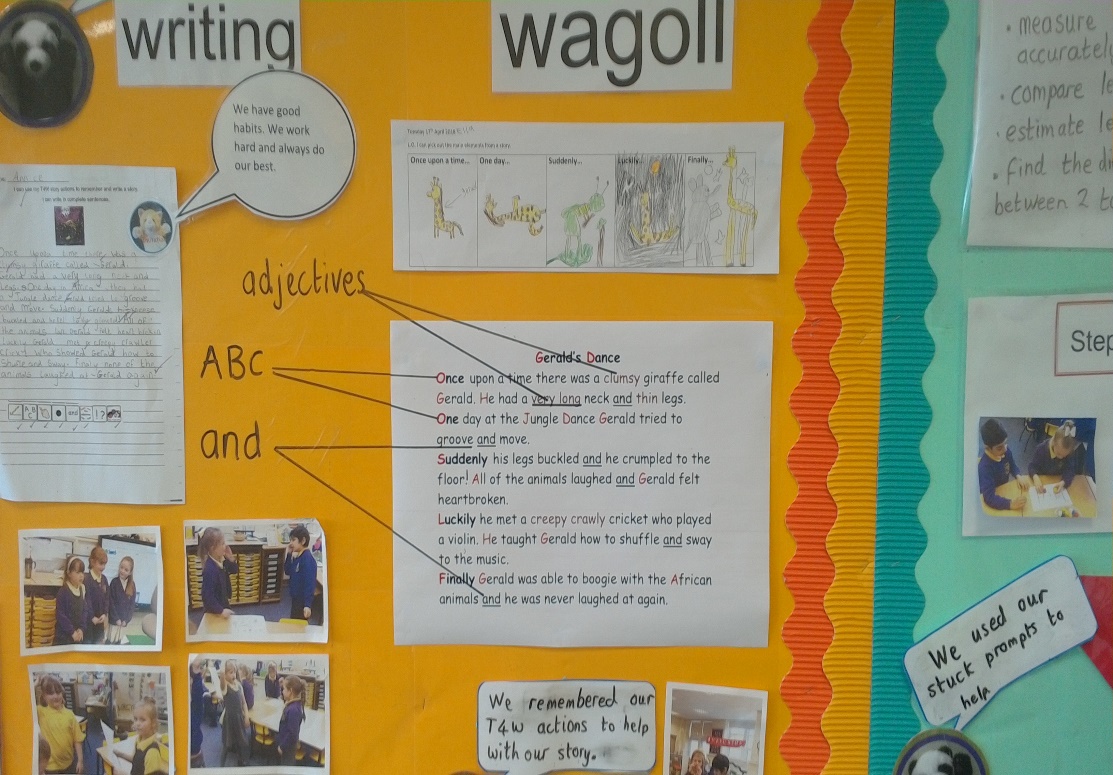 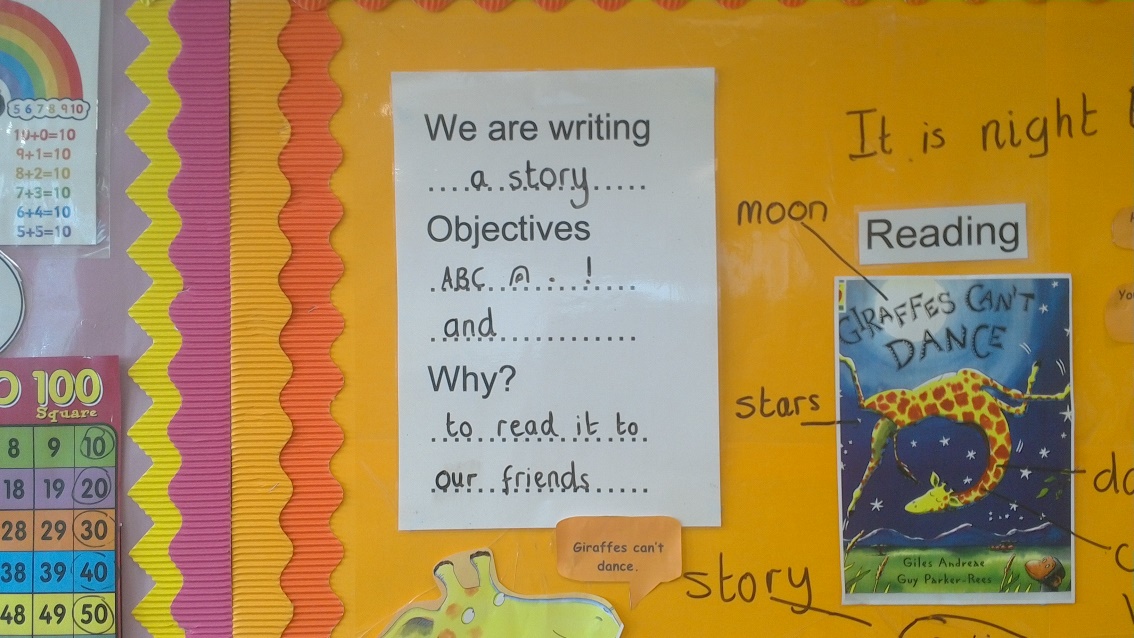 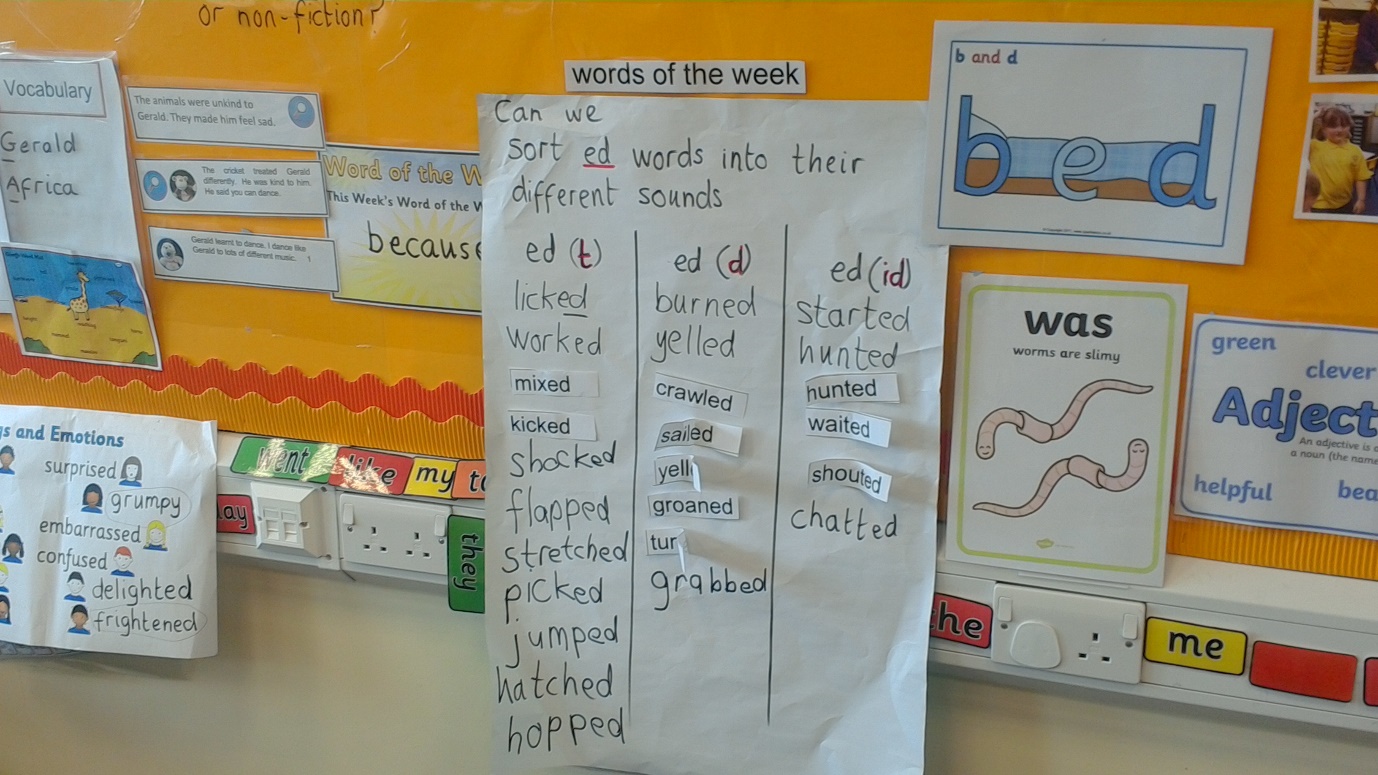 Lower Key Stage 2Year 3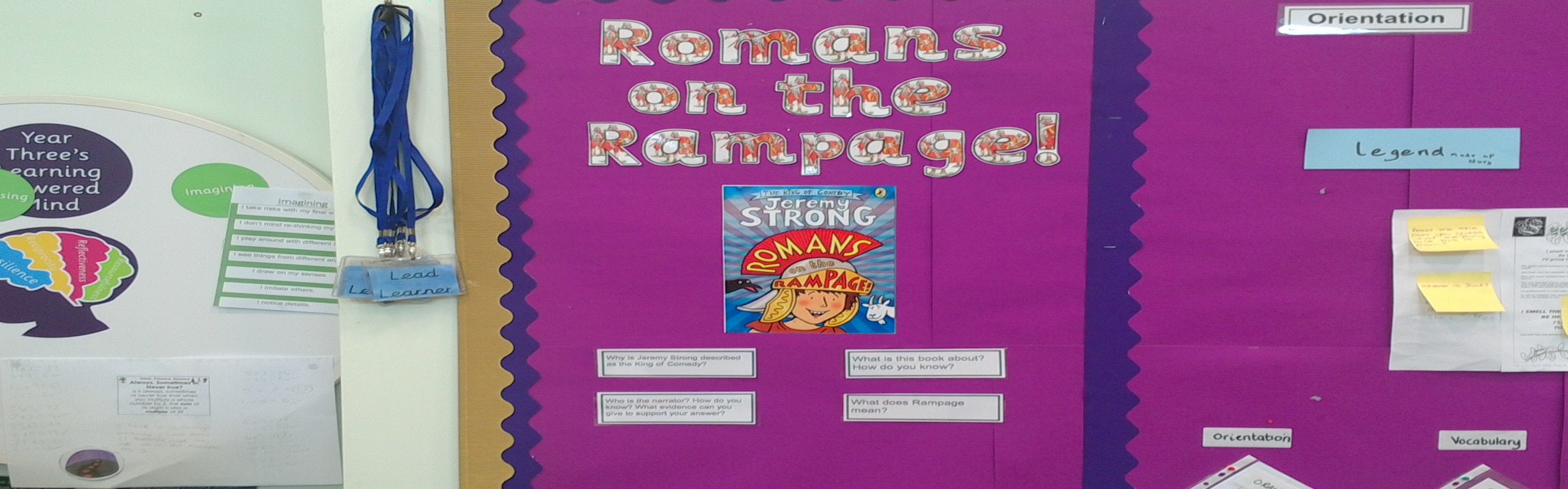 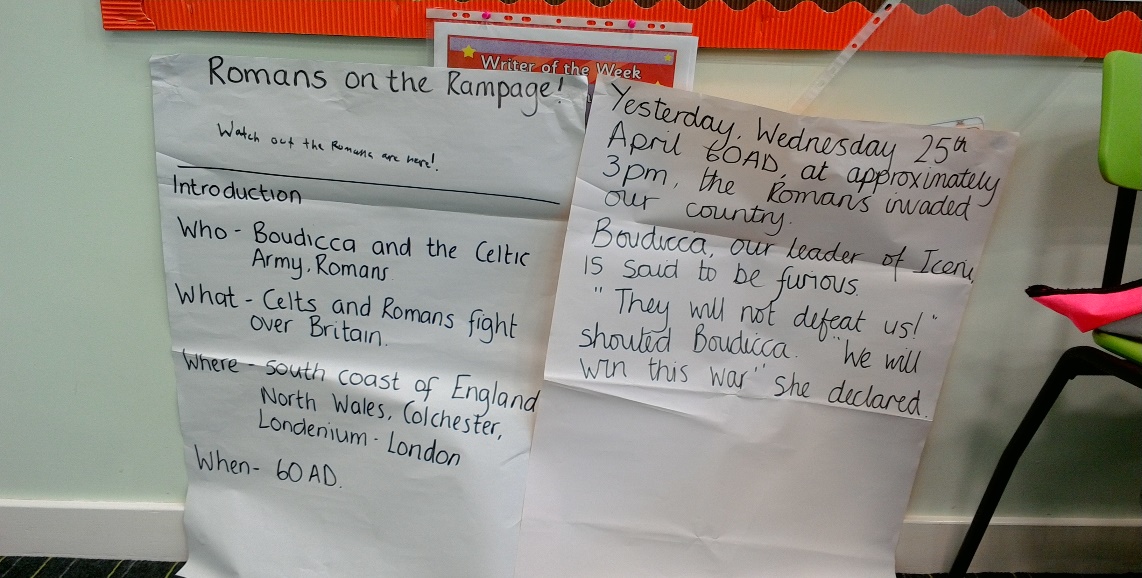 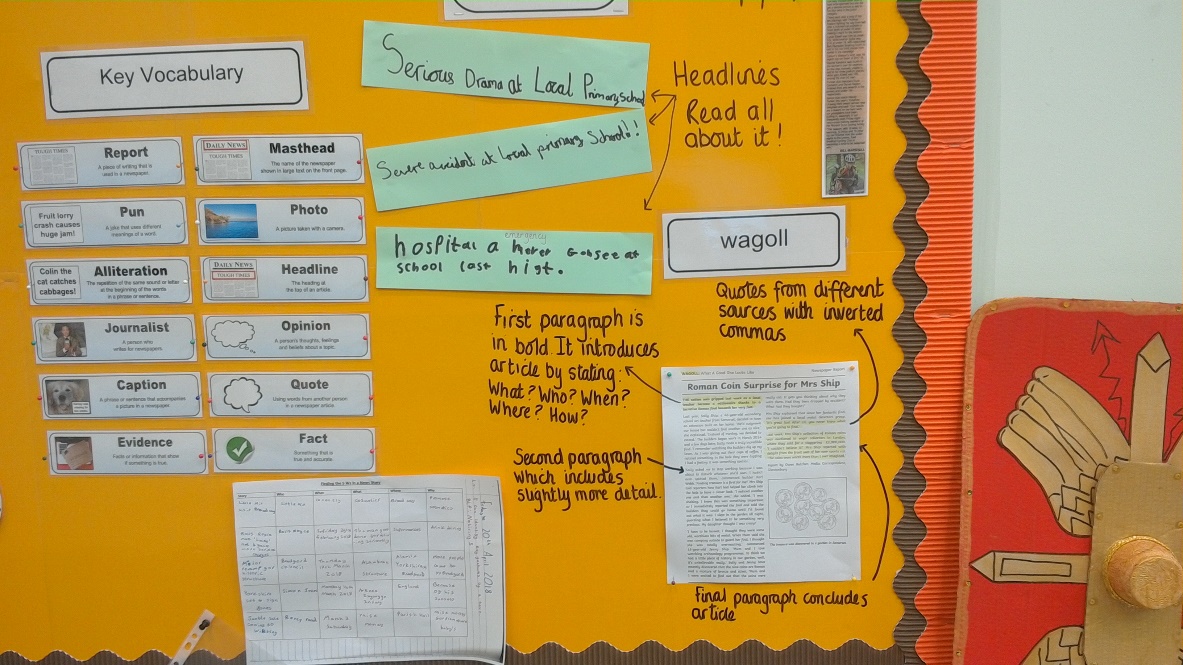 Year 4     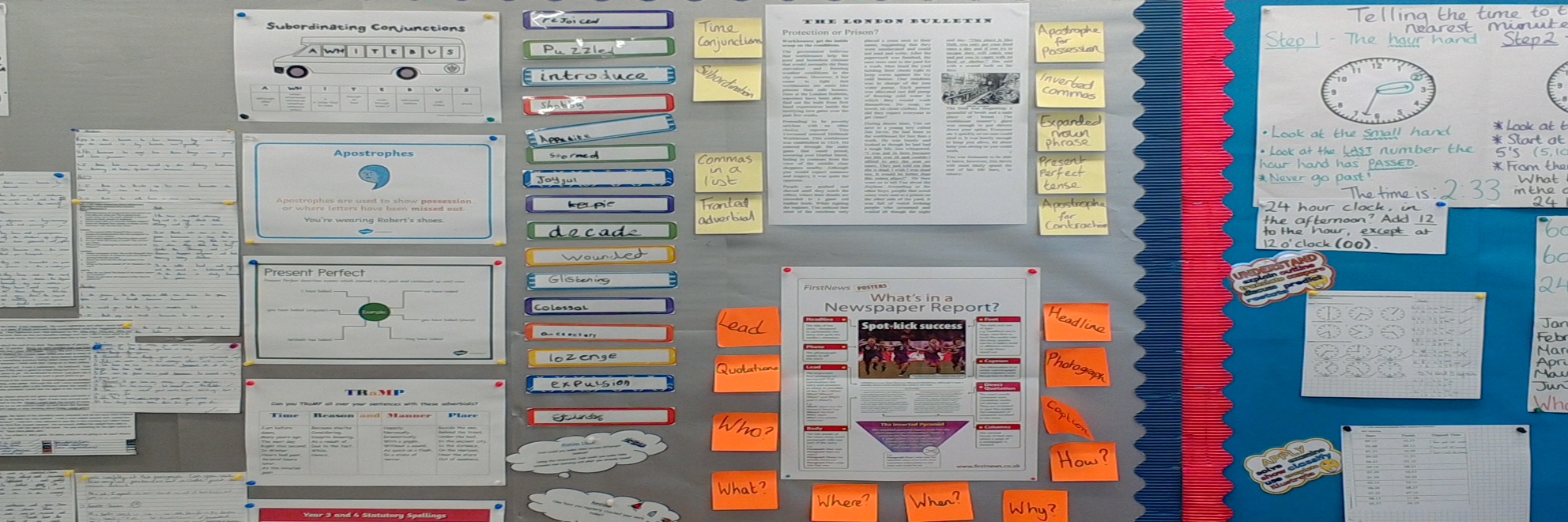 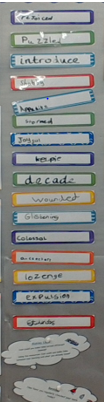 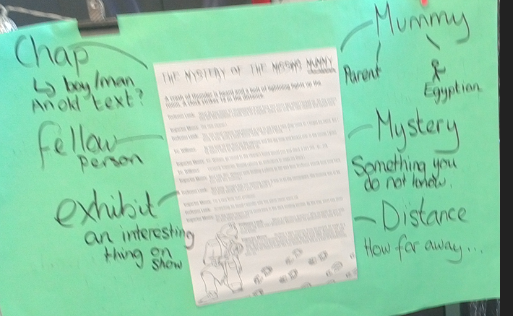 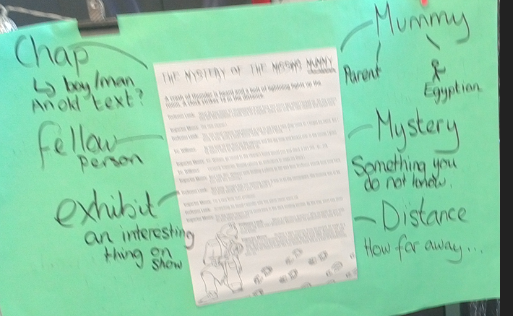 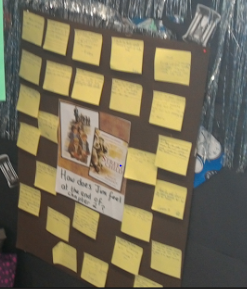 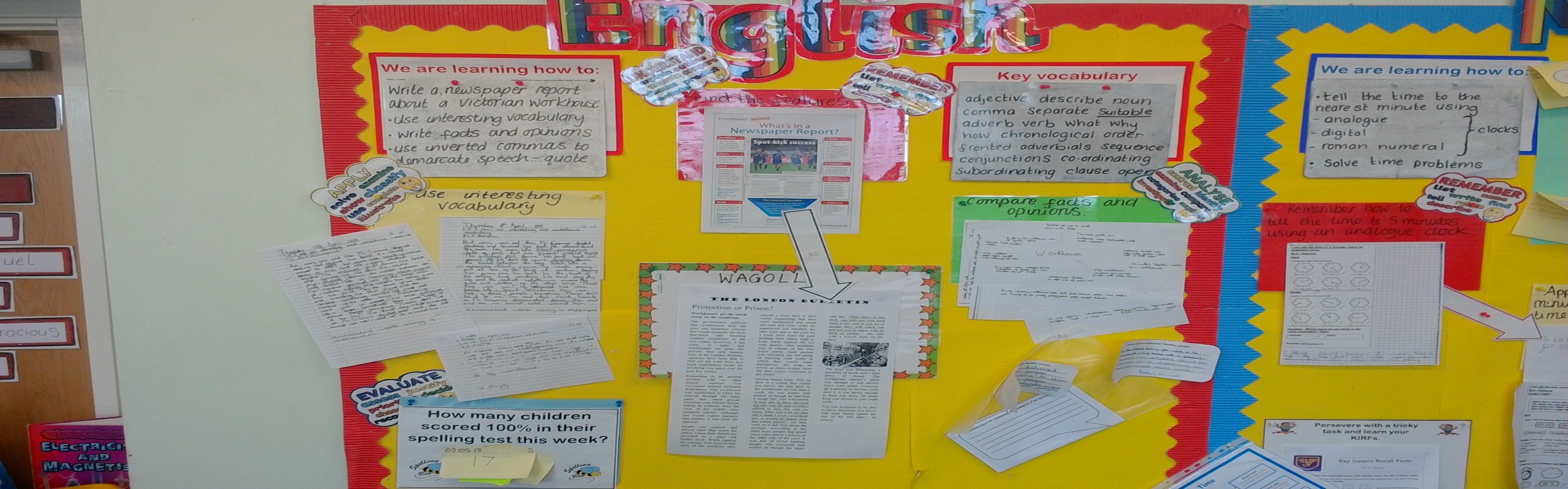 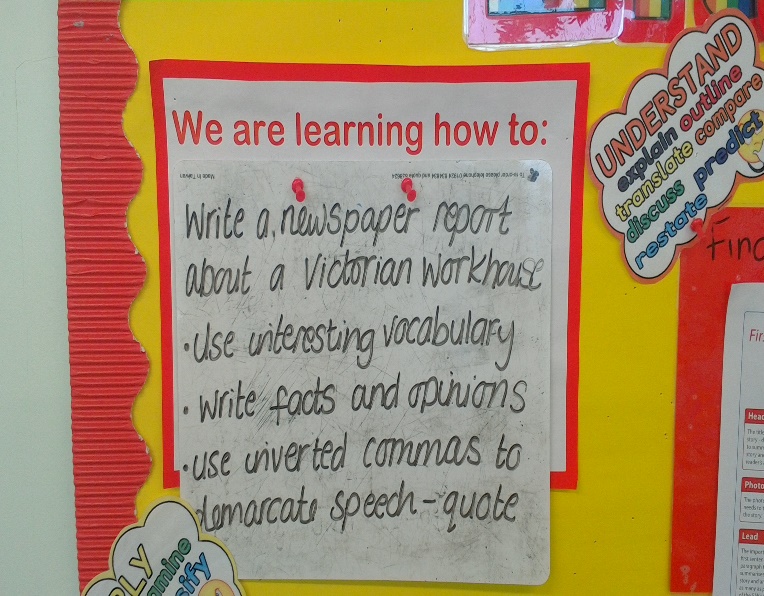 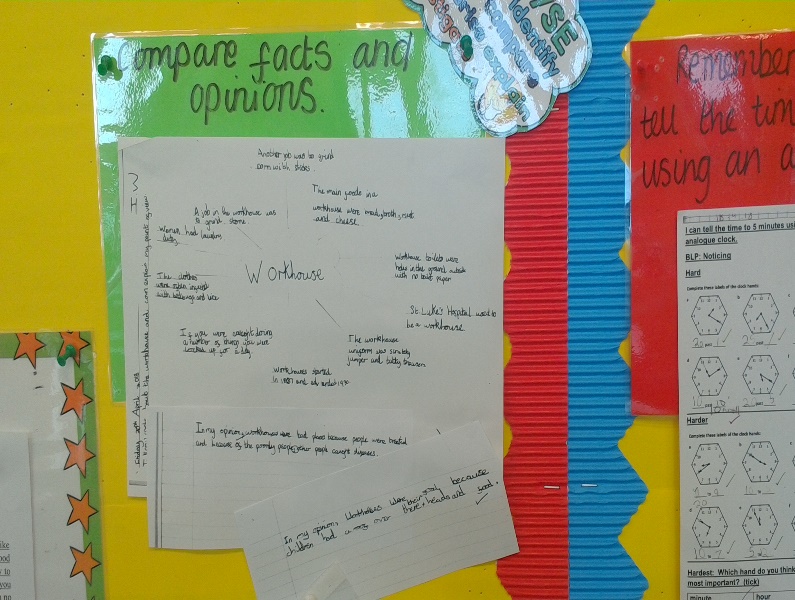 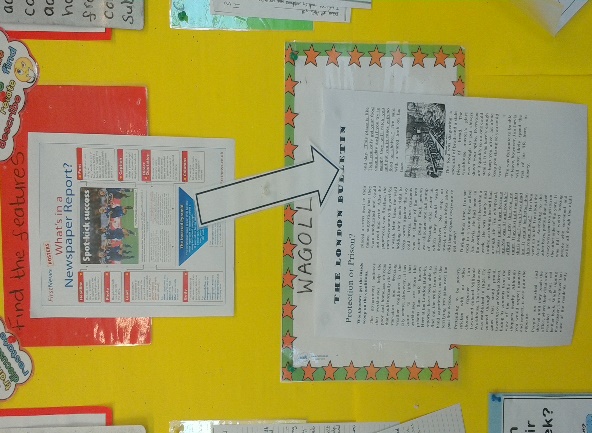 Upper Key Stage 2Year 5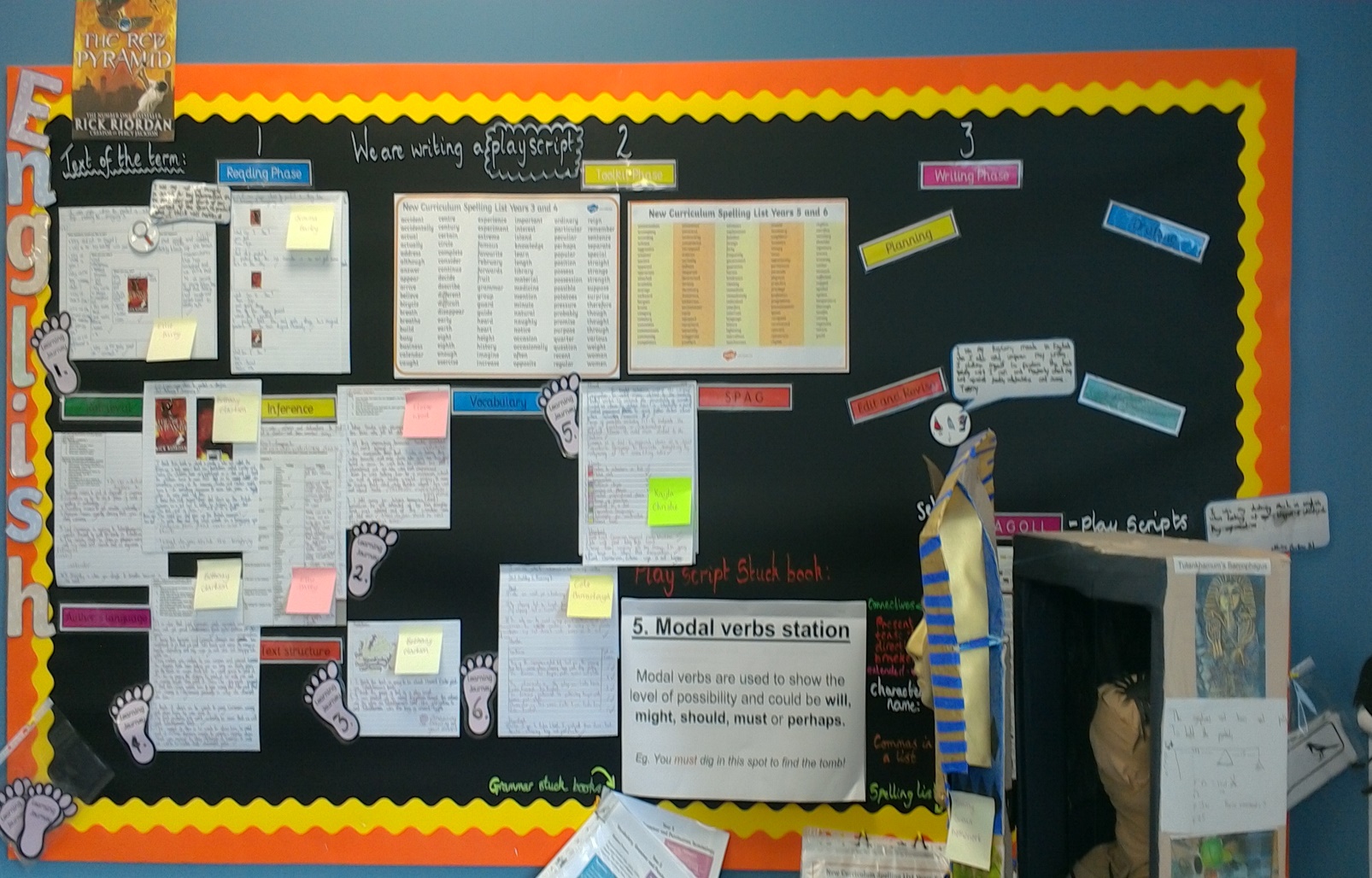 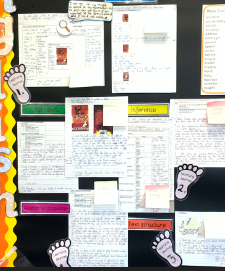 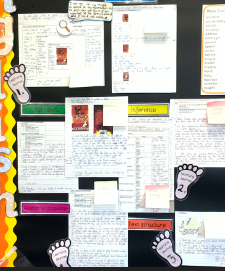 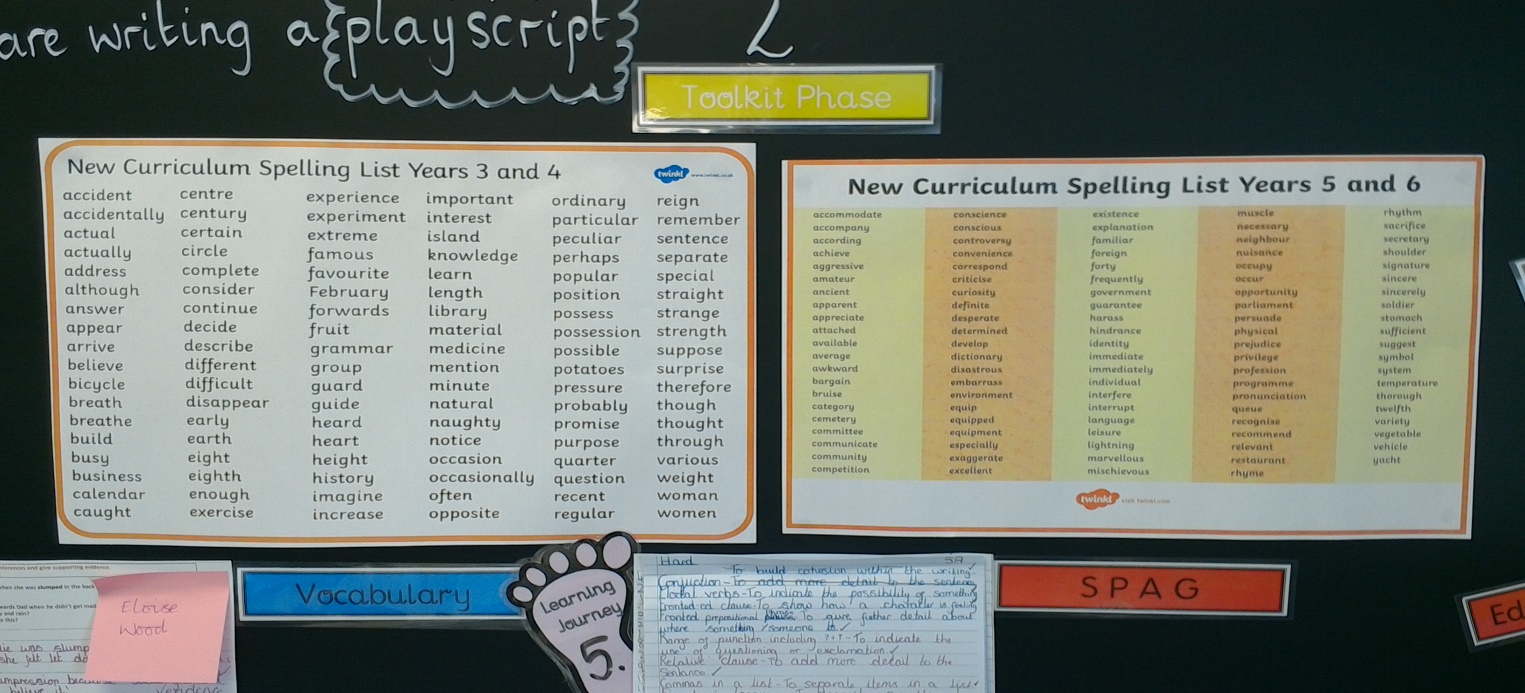 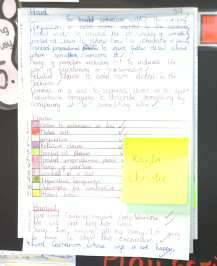 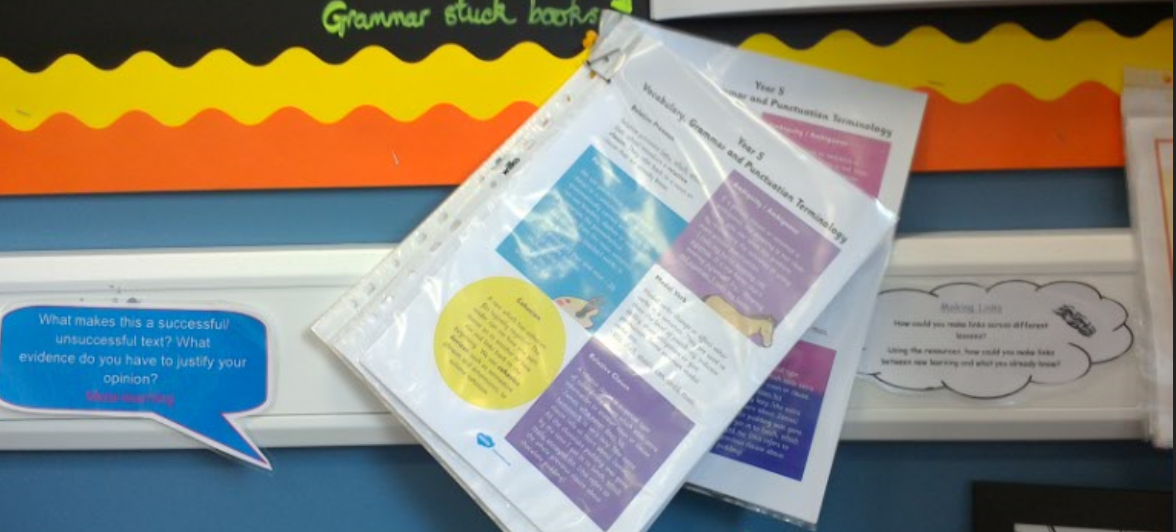 Year 6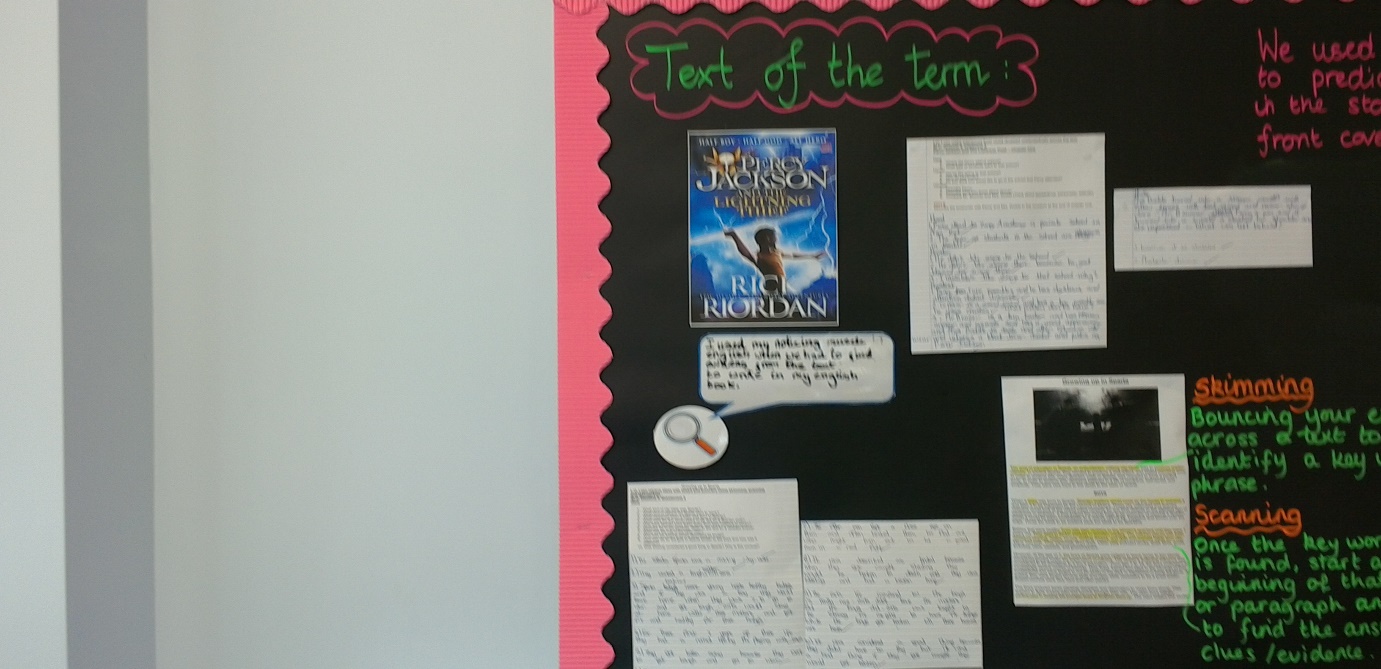 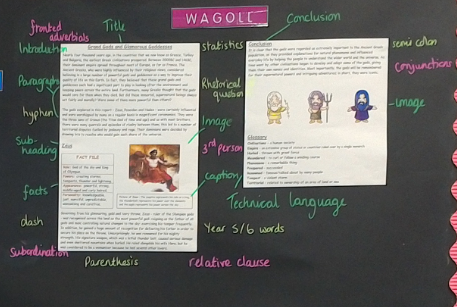 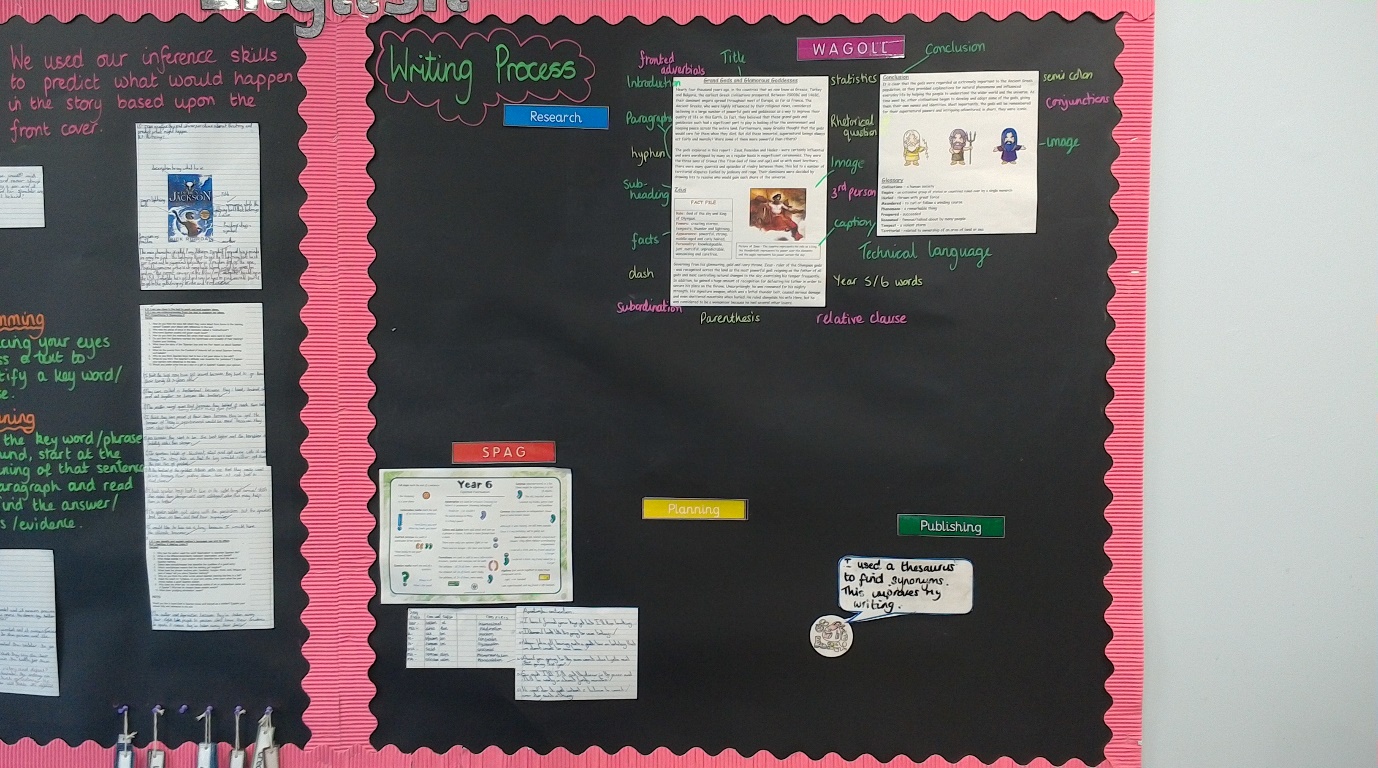 ]